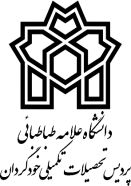 با نام یگانه بی همتافرم پیشنهاد موضوع طرح  رساله  و استادان ( راهنما ، مشاور) مقطع دکتری      1-    مشخصات دانشجو:اطلاعات مربوط به استادان راهنمای پیشنهادی:2-اطلاعات مربوط به استادان مشاور پیشنهادی:3-عنوان  رساله:4- نوع کار تحقیقاتی:          بنیادی                      نظری                          کاربری   5- تعداد واحد رساله:  18 واحدپرینت اخذ شده توسط دانشجو از پایگاه  اطلاعات پایاننامهها در مرکز اطلاعات  و مدارک علمی ایران جهت بررسی مقدماتی سابقه عنوان پایاننامه ضمیمه شود. بدیهی است پس از استفسار رسمی از پایگاه مذکور ، بر اساس ضوابط و نظر اعلام شده اقدام خواهد شد.          نتیجه بررسی :                                    سابقه دارد:                   سابقه ندارد:                   سایر:                                   تاریخ:											        امضاء دانشجو:                            دانشجو موظف است :این فرم را جهت اقدامات بعدی به مدیرمحترم  گروه تحویل دهد.در صورت تأیید موضوع، فرم پروپوزال را از سایت تهیه  و پس از تکمیل و تأیید استادان راهنما و مشاور ، جهت اقدامات بعدی به مدیرمحترم  گروه تحویل نماید.نام  و نام خانوادگی:   .........................................   شماره دانشجویی: ....................................  سال ورود:.................... ( نیمسال اول:      نیمسال دوم:          )  رشته تحصیلی:   .......................................                                  نشانی پستی...............................................................شماره تلفن:   ................................................ پست الکترونیکی  : نام  و نام خانوادگیآخرین مدرک تحصیلیمحل اشتغالرتبه دانشگاهیرتبه دانشگاهیرتبه دانشگاهیشاغلبازنشستهاستاد: پایه:دانشیار: پایه:استادیار: پایه:استاد: پایه:دانشیار: پایه:استادیار: پایه:نام  و نام خانوادگیآخرین مدرک تحصیلیمحل اشتغالرتبه دانشگاهیرتبه دانشگاهیرتبه دانشگاهیشاغلبازنشستهاستاد: پایه:دانشیار: پایه:استادیار: پایه:استاد: پایه:دانشیار: پایه:استادیار: پایه:اظهار نظر مدیر گروه:                                                                                                                               تاریخ:                                                                                                                                                                  امضاء: